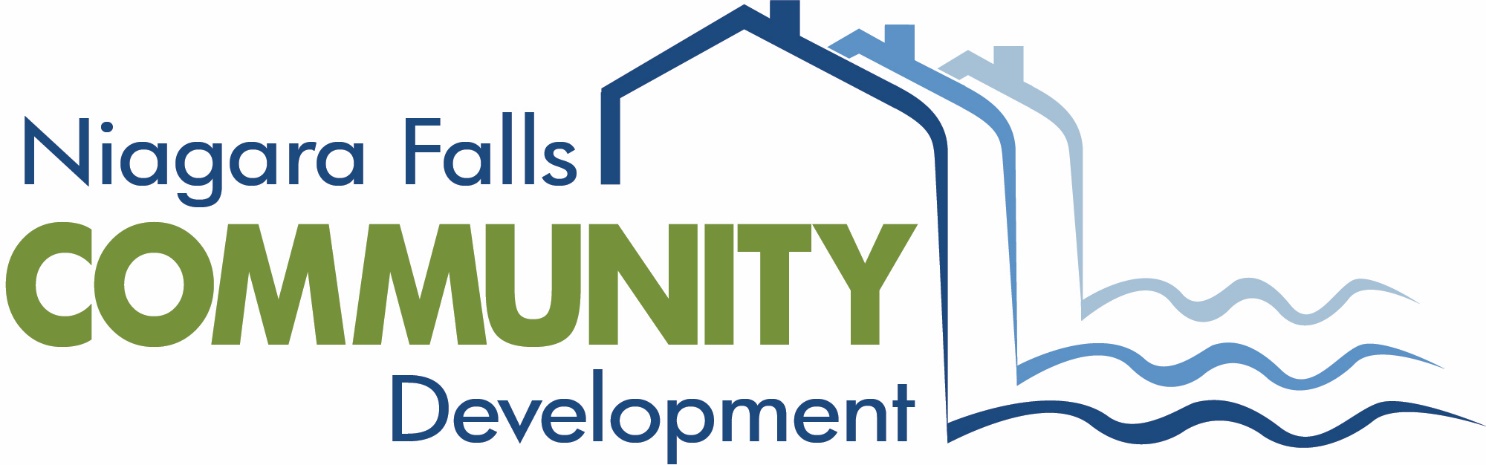 Our budget starts with YOU.CITY OF NIAGARA FALLS, NEW YORK2021 ANNUAL ACTION PLAN & STRATEGYFUNDING APPLICATION HANDBOOK FOR:EMERGENCY SOLUTIONS GRANT (ESG) PROGRAMDue Date: May 21, 2021ROBERT M. RESTAINO, MAYORCLIFFORD SCOTT, DIRECTORCOMMUNITY DEVELOPMENTNiagara Falls Community Development Departmentwww.nf-cd.org  www.facebook.com/NiagaraFallsCDThe Carnegie Building – 1022 Main Street, P.O. Box 69Niagara Falls, New York 14302ESG funds are available for five program components: street outreach, emergency shelter, homelessness prevention, rapid re-housing assistance, and data collection through the Homeless Management Information System or HMIS.Below is a summary of the components and related eligible costs:Street Outreach: funds may cover costs related to essential services for unsheltered persons (including emergency health or mental health care, engagement, case management, and services for special populations).
 Emergency Shelter: funds may be used for renovation of emergency shelter facilities and the operation of those facilities, as well as services for the residents (including case management, child care, education, employment assistance and job training, legal, mental health, substance abuse treatment, transportation, and services for special populations)
 Homelessness Prevention and Rapid Re-Housing: both components fund housing relocation and stabilization services (including rental application fees, security deposits, utility deposits or payments, last month’s rent and housing search and placement activities). Funds may also be used for short- or medium-term rental assistance for those who are at-risk of becoming homeless or transitioning to stable housing.
 HMIS: funds may be used to pay the costs for contributing data to the HMIS designated by the Continuum of Care for the area. Eligible activities include (computer hardware, software, or equipment, technical support, office space, salaries of operators, staff training costs, and participation fees).Per HUD guidelines, no more than 60 percent of the City’s total ESG allocation can be used for emergency shelter and street outreach activities and 32.5 percent must be used for rapid re-housing assistance activities. Under the previous ESG, a larger percentage was available for transitional shelter programs. HUD cannot approve an ESG budget that does not adhere to these percentages. The Niagara Falls Community Development budget will reflect these new guidelines. To learn more about the ESG Program, visit: http://portal.hud.gov/hudportal/HUD?src=/program_offices/comm_planning/homeless/programs/esgAPPLICATION TIMELINEAlthough the 2021 ESG application is a separate document this year, it still follows the same timeline as the Community Development Block Grant and HOME Programs.2021 – ANNUAL ACTION PLAN Application Process May 1, 2021				Applications Available May 21, 2021, 4:00 p.m.			Application Submission Deadline		Tentative 2021 Annual Action Plan Schedule 	May 21 – June 5				Neighborhood Meetings	June 6 – June 15				Review Applications & Input from Meetings	June 20					2021 Draft CPS Available for Review	June 25					Public Hearing, City Hall – Draft CPS		June 26 – July 26:				30-Day Public Comment Period	July 30					City Council ApprovalAugust 5					Submit Annual Action Plan to HUDAPPLICATION FORMSSubmit one application for each project.Non-profit applicants must submit:Certificate of IncorporationCertification of Participation in Local Continuum of Care (attached) IRS 501C-3 Tax Exempt Determination LetterBoard of Directors Membership ListCertification of Compliance with 24CFR Part 84.21 Most Recent Audited Financial StatementBoard Minutes from Previous 3 MonthsPlease submit applications to:Department of Community Development1022 Main Street - PO Box 69, Niagara Falls, NY 14302APPLICATIONS MUST BE RECEIVED or POSTMARKED BY MAY 21, 2021, 4:00 P.M.LATE APPLICATIONS WILL NOT BE ACCEPTEDCITY OF NIAGARA FALLS, NEW YORKCITY OF NIAGARA FALLS, NEW YORKCOMMUNITY DEVELOPMENT DEPARTMENT1022 MAIN STREET - PO BOX 69NIAGARA FALLS, NEW YORK 14302		2021 EMERGENCY SOLUTIONS GRANT APPLICATION1.  AGENCY NAME		2.  ADDRESS			3.  PHONE NO.		4.  CONTACT PERSON	5.  FEDERAL ID# 					6.  DUNS#	7.  MEMBER OF CONTINUUM OF CARE	Yes		No8.  EMERGENCY SHELTER/SOLUTION/SERVICES PROVIDED BY YOUR ORGANIZATION:	Current # of Beds and/or				Average # of Persons Served Daily		Average # of Persons Served Yearly	     (count individuals once only)	Brief description of your agency’s present programs(s) to prevent homelessness and/or serve the homeless in the City of Niagara Falls. Include target population, services, housing, etc. (Mission Statement).  9. Please check all applicable proposed program activities in accordance with 24 CFR 576.100-109 (this document is available at www.hud.gov):_____RAPID RE-HOUSING-RENTAL ASSISTANCE_____RAPID-RE-HOUSING-HOUSING RELOCATION AND STABILIZATION SERVICES_____HOMELESSNESS PREVENTION-RENTAL ASSISTANCE_____HOMELESSNESS PREVENTION- HOUSING RELOCATION AND STABILIZATION
          SERVICES_____HMIS_____EMERGENCY SHELTER-SHELTER_____OPERATIONS_____EMERGENCY SHELTER-ESSENTIAL SERVICES    If funding for essential services or homeless prevention services is being sought, is the service a new service?		_____YES   ______ No ______ N/APERFORMANCE MEASURE – Please provide a description of the expected outcome of this activity. (e.g. 20 families will be re-housed).What is your agency’s plan for involving homeless or formerly homeless persons in the program design and operation?10.  PROPOSED BENEFICIARIES - (Please indicate the number of individuals estimated to be assisted by race/ethnicity in 2020):RACIAL/ETHNIC CHARACTERISTICS (Number Count)	# Total	 		# Hispanic	White											          	               	Black/African American								          		Black/African. Amer& White						                                  		Asian & White Asian									          		Amer Indian/Alaska Native & Black							          		American Indian								                      			Native Hawaiian								                      			Amer Indian/Alaska Native & White								Other Multi-Racial												Total #						B.   RESIDENTIAL SERVICES - yearly average   (Number Count)	Unaccompanied Males		Unaccompanied Females	Families with Children:	Male Head				Female Head				Two Parent			Total #	__________________________			C.   CLIENT CHARACTERISTICS - daily average:  (Number Count)	Runaway/Throwaway Youth:			Chronically Mentally Ill:			Developmentally Disabled:			HIV/AIDS:					Alcohol Dependent Individuals:		Drug Dependent Individuals:			Elderly:					Veterans:					Physically Disabled:				Other:					D.   FACILITY TYPE:	(check all that apply)barracks/dormitory		group home/large home	 scattered site apartments	single-family house	single room occupancy	congregate housing	single site apartment 	hotel/motel accommodations11.  STATEMENT OF NEED:Identify homeless groups and "at risk" of becoming homeless that your agency servesNote:  To receive funding under the ESG Program, you must provide shelter or services to the homeless.  HUD’s definition of homeless is:individual or family that lacks a fixed, regular, and adequate nighttime residence; oran individual or family that has a primary nighttime residence that isa supervised publicly or privately operated shelter designed to provide temporary living accommodations ( including welfare hotels, congregate shelters, and transitional housing for persons with mental illnessan institution that provides temporary residence for individuals intended to be institutionalized; ora public or private place not designed for, or ordinarily used as regular sleeping accommodations12.  SERVICE DELIVERY:(How does your agency address the needs that you have cited?)13. PROJECT BUDGETPlease complete the budget plan below, specifying the type of approved ESG activity and the specific services in sections A and B. 14.   MATCHING FUNDS:	Cash Contribution				$Amount 		In-Kind Services (attach list)			$Amount 		Donations (attach list)				$Amount 		Volunteer Labor @ $5 hr (attach list)		$Amount 	CERTIFICATION OF PARTICIPATION IN CONTINUUM OF CAREATTENDANCE AND PARTICIPATION FORMAll ESG applicants must submit this Form, completed by the chairperson of their Continuum ofCare, with their Emergency Solutions Grant Application.Attention CoC Leaders: Please complete the information below and check the appropriate levelof participation. Funding consideration will be based in part on the extent of the applicant’sparticipation in the local CoC.Robyn Krueger
Niagara Falls/Niagara County CoC
1570 Buffalo Avenue
Niagara Falls, NY 14303
Phone: 716-285-3403 Ext: 2238 
E-mail: RKrueger@communitymissions.orgTo Be Completed by Applicant: ___________________________________________________Date: ______________________________________Agency Applying: ______________________________________________________________Agency applying for ESG funding in: City of Niagara FallsTo Be Completed By CoC Lead Agency: ____________________________________________CoC Leader Print Name: _________________________________________________________CoC Leader Signature: ___________________________________________________________Phone: ________________________________________________________________________Email: _________________________________________________________________________YES, the above agency has been an active participant in the Local Continuum of Care meetings in 2020. We have had meetings and they have attended of the meetings. (75% or more) NO, the above agency has not been an active participant in the Local Continuum of Care meetings in 2020. We have had meetings and they have attended of the meetings. (Less than 75%) At this time, they have not been a consistent active member.CERTIFICATION OF CONFORMITY TO ACCOUNTABILITY STANDARDS OF 24 CFR 84.21, “STANDARDS FOR FINANCIAL MANAGEMENT SYSTEMS”I have reviewed the Title 24 CFR 84.21 Uniform Administrative Requirements for Grants and Agreements and I hereby certify that	_________________________________________________						   (name of organization)meets the standards set forth in this section of the Code of Federal Regulations.	Name of Accounting Firm	Signature						Date						Certified Public AccountantAPPLICANT CERTIFICATION2021 CITY OF NIAGARA FALLS ESG PROGRAM APPLICATIONPlease read this entire page and then sign belowThe Applicant certifies that all information in this application and all information furnished in support of this application, is given for the purpose of obtaining funding under the 2020 City of Niagara Falls ESG program is true and complete to the best of the Applicant’s knowledge and belief.I understand that providing false or incomplete information will disqualify my organization for consideration and/or represent a criminal offense in the ESG Program.I understand that this is not an offer and that the terms and conditions of the ESG Program may be changed at any time by the U.S. Department of Housing and Urban Development (HUD) or Niagara Falls Community Development. I further understand that notices by the City may be made in such manner as Niagara Falls Community Development may determine, including solely by advertisements.Please note that the City of Niagara Falls is not responsible to any party for the loss of funding or any other damages which may arise as a result of the applicant’s failure to adhere to the terms of the City of Niagara Falls Emergency Solutions Grant Program Guidelines, as stated in this document.PRINT NAME:__________________________________________________________Title: __________________________________________________________________Organization: ___________________________________________________________Signature: ______________________________________________________________Date: __________________________________________________________________A. PERSONAL SERVICESPersonnelFringe BenefitsTotal (1+2)B. NON-PERSONAL SERVICES4.   Consultant5.   Travel6.   Equipment7.   Office supplies8.   Contractual Services9.   Other Non-Personal